Załącznik nr 1 do REGULAMINU KONKURSU DLA MŁODZIEŻY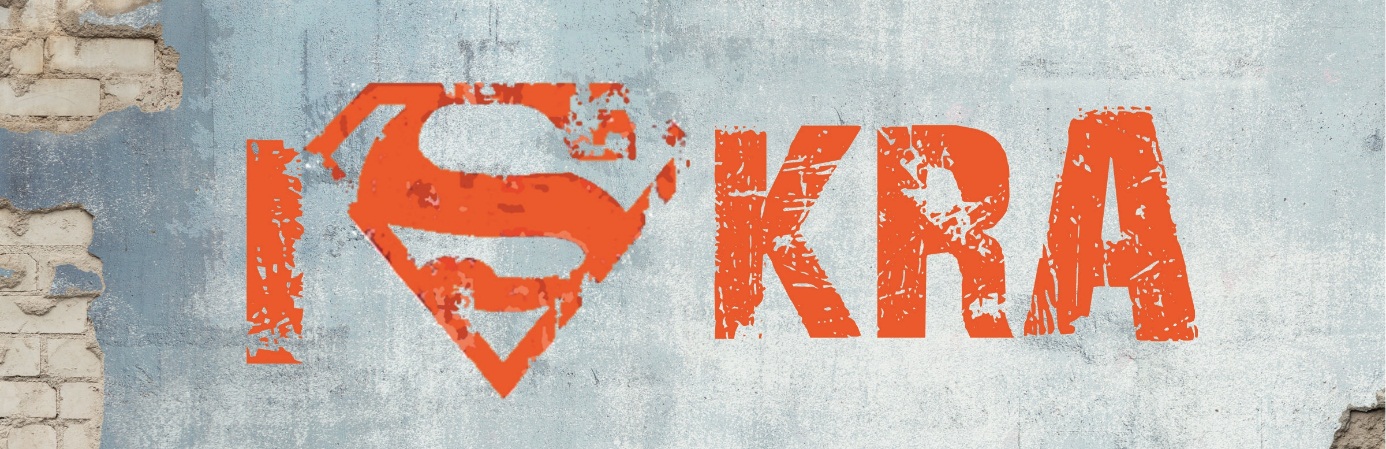 FORMULARZ  ZGŁOSZENIAZgłoszenie osoby kandydata do KONKURSU ISKRADane osoby zgłaszającej/podmiotu zgłaszającego kandydataDane opiekuna prawnego zgłaszanego kandydataOpis działalności uczestnika Konkursu ISKRAZgłoszenie wraz z załącznikami należy przesyłać na adres mailowy biuro@fiis.pl do dnia 14.04.2017r.Kontakt:Joanna Praska-Kruszyńska gsm: +48 600 81 40 80imię i nazwiskoadres zamieszkaniakod, nazwa miejscowościtel. uczestnikae-mail uczestnikaimię i nazwiskoinstytucja zajmowane stanowiskoadres zamieszkaniakod, nazwa miejscowościtel. uczestnikae-mail podmiotu zgłaszającegoimię i nazwisko opiekuna prawnego uczestnikatelefon opiekuna prawnego uczestnikamax 5000 znaków ze spacjamimax 5000 znaków ze spacjamiPodpis  uczestnikaPodpis osoby zgłaszającej